Предварительная смета на 2015 год, вывешенная на стенд СНТ «Дружба» после отчетного собрания 22 августа 2015 года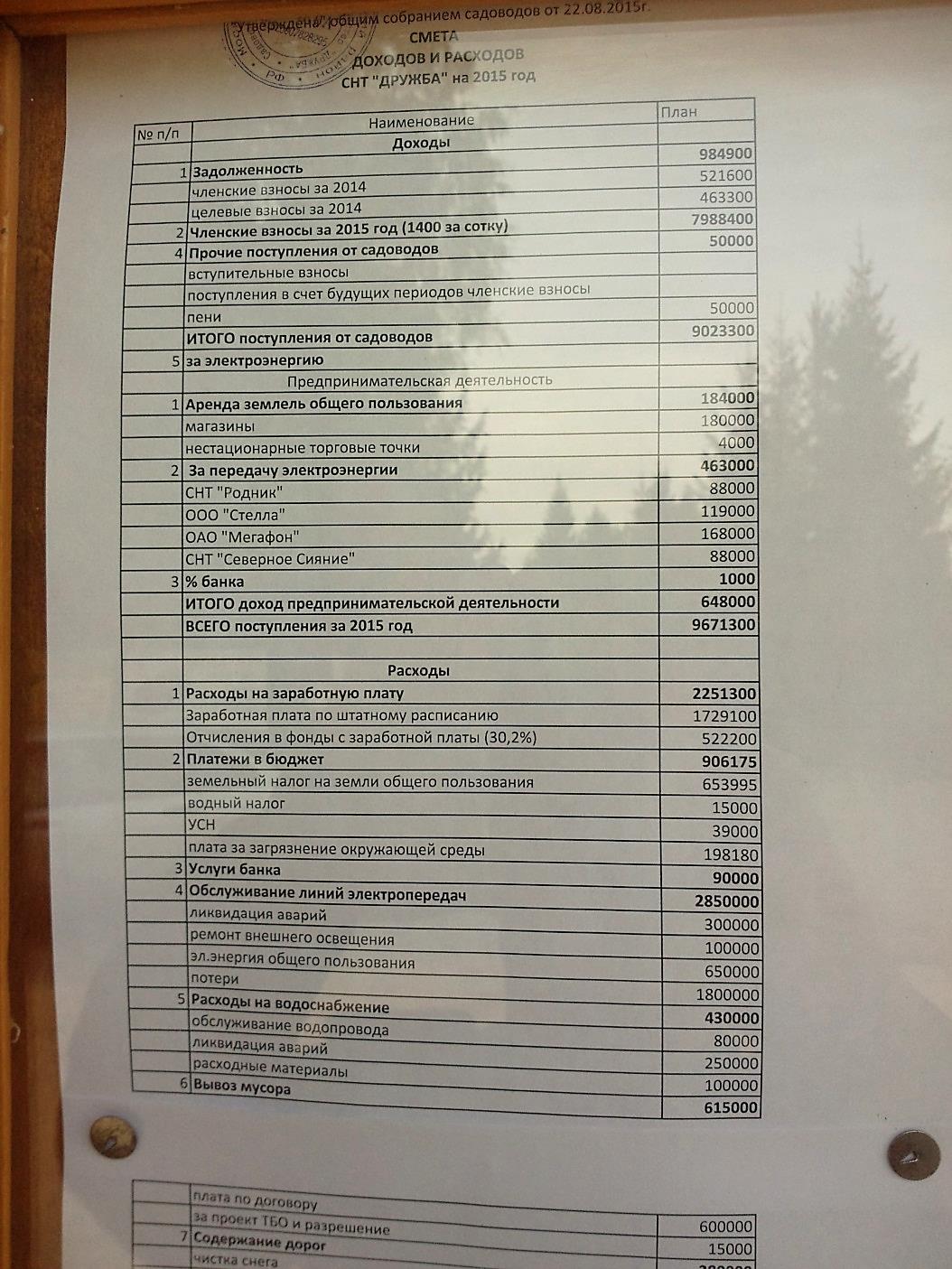 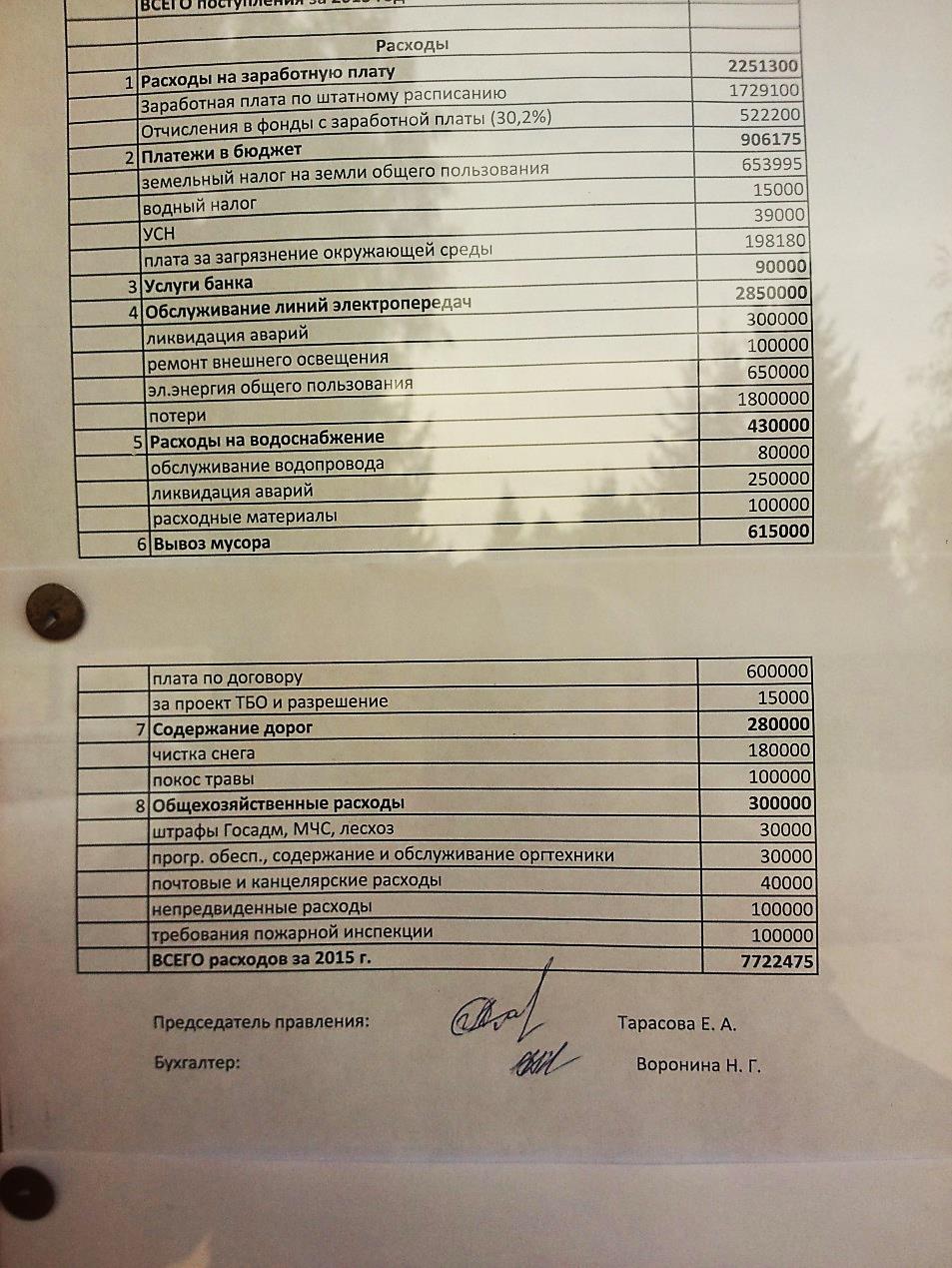 Та же смета, предоставленная правлением в суд: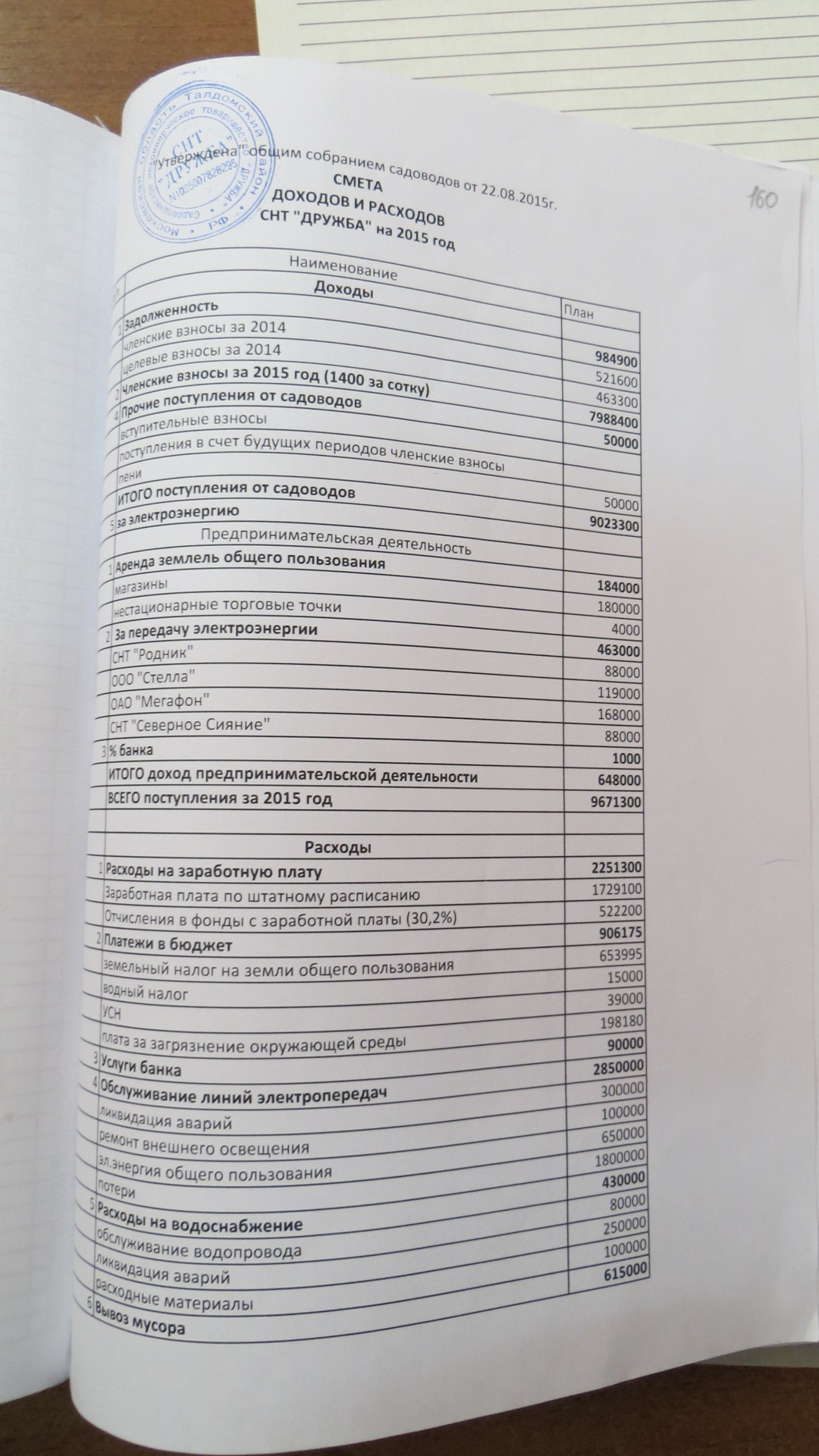 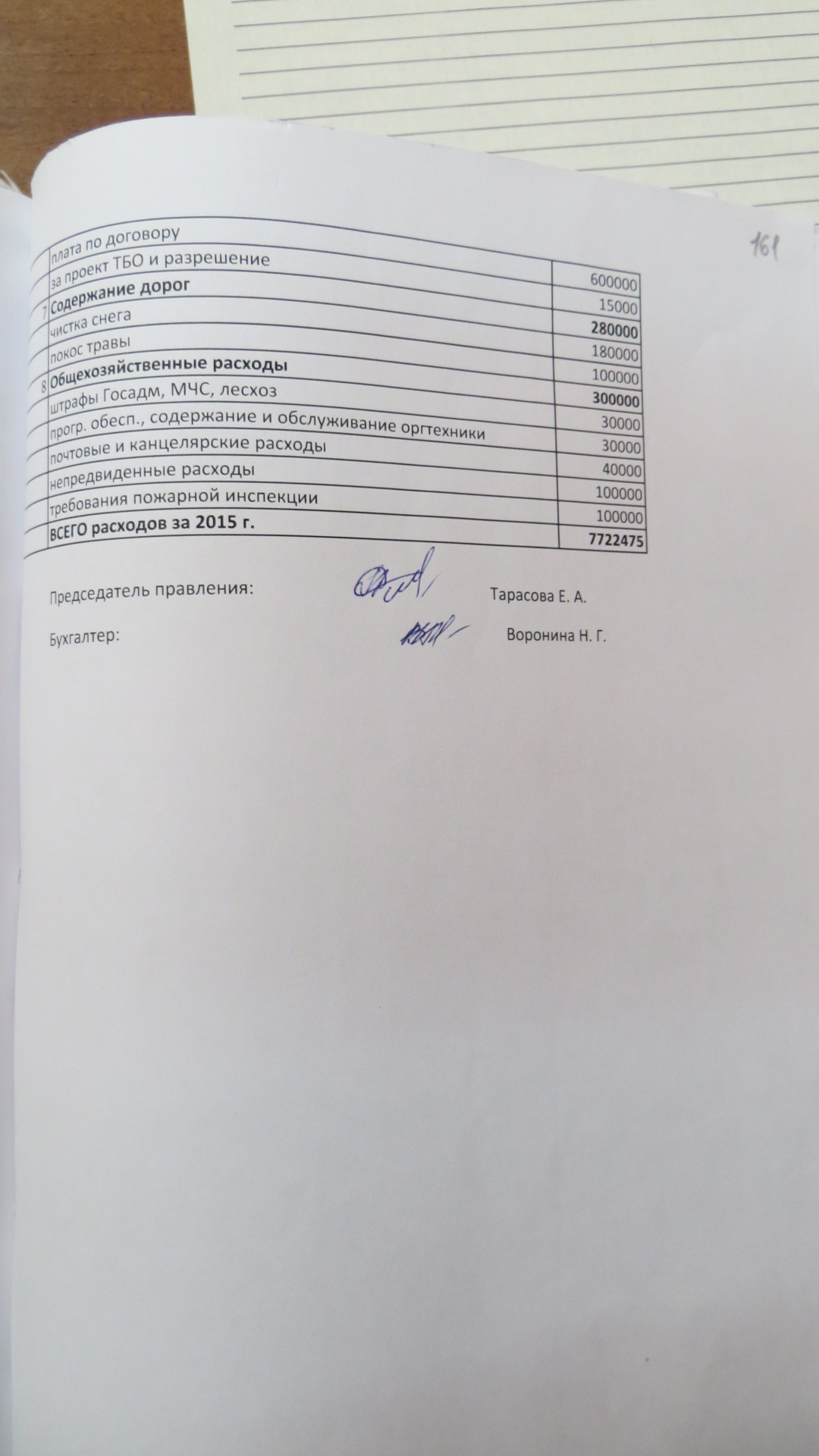 